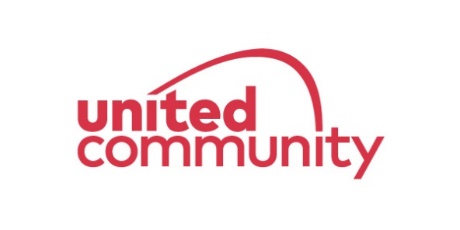 DONOR INFORMATION I would like my donation to be anonymous Title:  First Name:       Last Name:    Notes:      ADDRESS INFORMATIONStreet Address:   City:              State:   Zip: CONTACT INFORMATION   (Please check preferred communication method) Email:          Please sign me up for the Feel Good Friday newsletter  Phone:  GIFT OPTIONSGift Type:  	Gift Amount:  JOIN THE VINE (MONTHLY DONORS)   YES! I will support United Community with a recurring monthly donation of $ per month.Your monthly donation will be made each month from the payment option you selected.  You may cancel or change this amount at any time by emailing info@unitedcommunity.orgIS THIS GIFT IN HONOR OR MEMORY OF SOMEONE?Type of Tribute: Donor Comments: Tribute Name: Send Notification To:Title: First Name:        Last Name: Address: Address 2: City:      State: Zip/Postal Code:   Email:  PAYMENT INFORMATION I’m enclosing my check made payable to United CommunityPlease charge my credit/debit card:Cardholders Name:  Card Number:   Expiration Date:   Security Code:   Direct Debit     Account Type:    Account Number:    Routing Number:  Billing Address (If Different From Physical Address Above)              Street Address:   City:                        State:   Zip: 